Publicado en 28108 el 27/09/2012 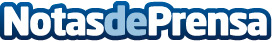 Chances Solution apuesta por cautivar al cliente mediante el neuromarketingAtraer al cliente y captar su atención desde el primer momento son las claves de este innovador servicioDatos de contacto:Salvia ComunicaciónGabinete de Prensa916574281Nota de prensa publicada en: https://www.notasdeprensa.es/chances-solution-apuesta-por-cautivar-al-cliente-mediante-el-neuromarketing Categorias: Marketing http://www.notasdeprensa.es